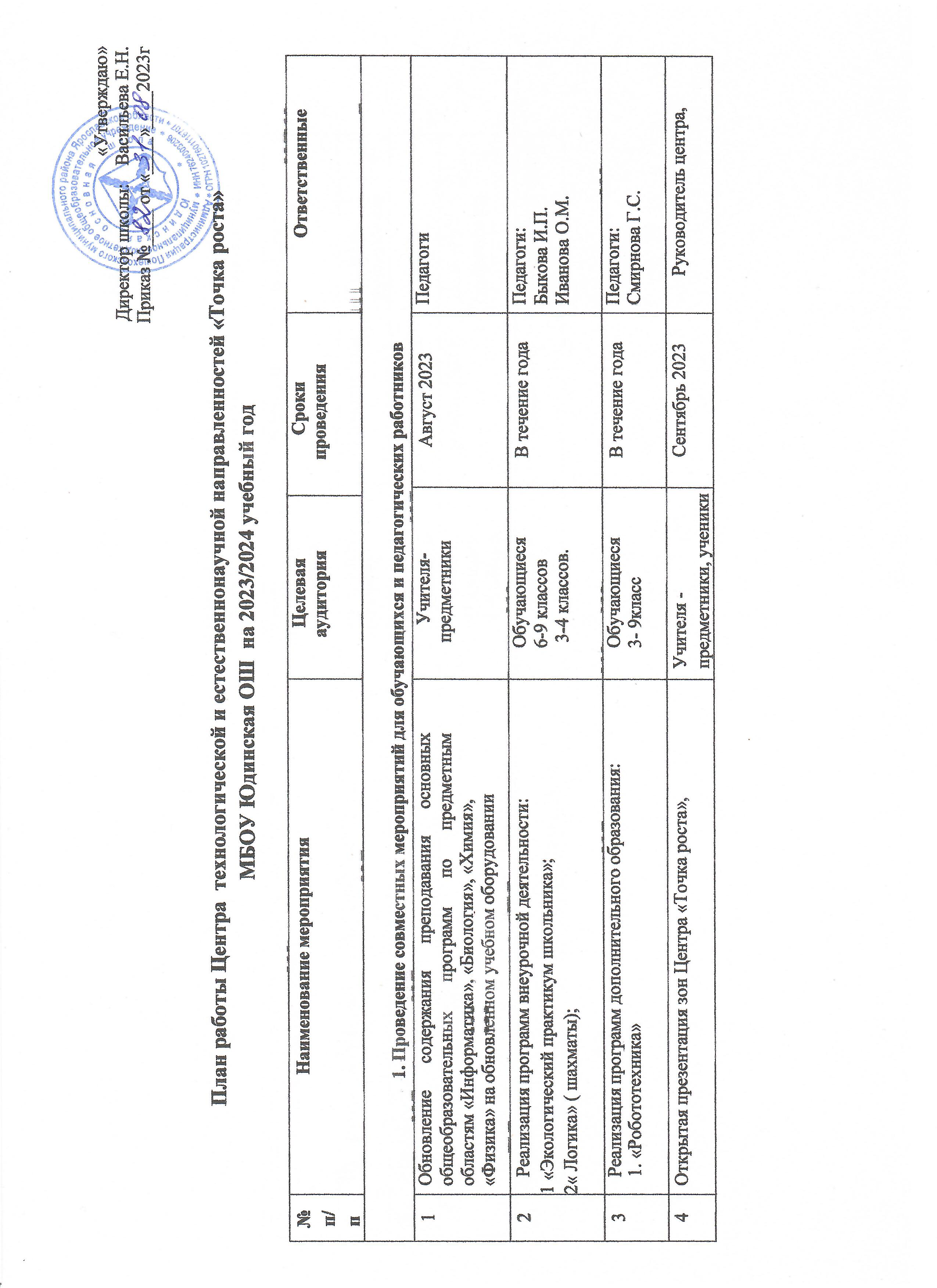 кружков, объединений центра для учащихся 3-9 –хклассовпедагоги5Экскурсия. Знакомство с оборудованием « Точка роста».ПедагогисентябрьПедагоги6Участие обучающихся Центра «Точка	роста» во Всероссийской олимпиаде школьниковОбучающиеся 6- 9 классовСентябрь- октябрь 2023Педагоги предметники7Подготовка к участию обучающихся Центра «Точка роста» к мероприятиям разного уровняУчителя- предметники, обучающиесяВ течении годаПедагоги8Интерактивная цифровая платформа «ПроеКТОриЯ»Обучающиеся 6-9 классыВ течении годаКлассные руководители9«Точка роста» в начальной школе»Обучающиеся 3-4 классыНоябрь 202310Неделя естественных наукПедагоги, обучающиеся 6-9 классовДекабрь 2023 г.Педагоги предметники11Педсовет «Промежуточные итоги работы Центра «Точка роста»ПедагогиДекабрь 2023Руководитель центра12Неделя математики и физикиУчителя - предметники, обучающиеся 6-9 классовЯнварь 2024 г.Педагоги предметники13День лаборатории. Открытый практикум по физикеОбучающиеся 7-9 классовФевраль.Учитель физики: Смирнова Г.С.14День лаборатории. Открытый практикум по химии, биологии .Обучающиеся 6-9  классовМартУчитель химии и биологии Быкова И.П.15Круглый стол «Анализ работы за 2023-2024 учебныйгод»ПедагогиМай 2024Руководитель, педагогиЦентра16Планирование работы на 2024-2025 учебный годПедагогиИюнь 2024Руководитель центра17Участие педагогов Центра в конференциях,  семинарах по обмену опытом работыПедагоги ЦентраВ течение годаРуководитель Центра18Своевременное создание и обновление информации о деятельности Центра «Точка роста» на официальном сайте школыПедагоги,обучающиесяВ течение годаОтвт. за сайт19Проведение дней открытых дверей на базе Центра«Точка роста»Проведение дней открытых дверей на базе Центра«Точка роста»В течении годаРуководитель Центра, Педагоги Центра.2. Вовлечение обучающихся в различные формы сопровождения и наставничества2. Вовлечение обучающихся в различные формы сопровождения и наставничества2. Вовлечение обучающихся в различные формы сопровождения и наставничества2. Вовлечение обучающихся в различные формы сопровождения и наставничества2. Вовлечение обучающихся в различные формы сопровождения и наставничества20Проведение дней самоуправления в Центре «Точкароста»Обучающиеся и педагоги ЦентраВ течение годаУчителя предметники